ПОЯСНЕННЯ ДО ВИКОНАННЯ ЗАВДАНЬ З ТЕМИ «БЮДЖЕТУВАННЯ ТА АНАЛІЗ ГРОШОВИХ ПОТОКІВ»Ключовим показником, за яким розраховуються перспективи запропонованої на розгляд ініціативи, є поточна вартість, або чистий грошовий потік (англ. Net Cash Flow, NCF).Це різниця між позитивним і негативним потоками протягом певного відрізка часу. Формула розрахунку має такий вигляд: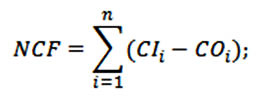 де: CI – вхідний потік з позитивним знаком (Cash Inflow);CO – вихідний потік з негативним знаком (Cash Outflow);n - число надходжень і видатків.Якщо вести мову про сумарний показник компанії, то необхідно розглядати його грошовий потік як суму трьох основних видів надходжень грошових коштів: основного, фінансового та інвестиційного.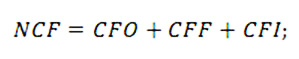 У цьому випадку формулу можна зобразити так: в ній вказані фінансові потоки:CFO - операційний;CFF - фінансовий;CFI - інвестиційний.На практиці поширення набули два основні методи розрахунку Cash-flow від операційної діяльності, які враховують згадані зміни у складі оборотних активів і поточних зобов’язань і передбачають віднесення процентів за користування позичками до складу операційних витрат:1. Прямий метод, при використанні якого чистий грошовий потік (Cash-flow) від операційної діяльності розраховується як різниця між вхідними та вихідними грошовими потоками, що мають безпосереднє відношення до операційної діяльності підприємства. До вхідних грошових потоків належать: грошові надхо-
дження від продажу товарів у звітному періоді; погашення дебіторської заборгованості; інші грошові надходження від операційної діяльності (від реалізації оборотних активів, операційної оренди активів тощо). До вихідних грошових потоків належать грошові видатки на покриття витрат, які включаються у собівартість продукції, адміністративних витрат, витрат на збут, інших витрат у рамках операційної діяльності, а також податки на прибуток та проценти за користування позичками.2. Непрямий метод. Вихідною величиною при використанні цього методу є фінансові результати від операційної діяльності. Здійснюється зворотний до прямого методу розрахунок: операційні прибутки (збитки) коригуються на статті доходів (зменшуються) і витрат (збільшуються), які не впливають на обсяг грошових засобів (амортизація, забезпечення наступних витрат і платежів), а також на суму змін в оборотних активах та поточних зобов’язань, що пов’язані з рухом коштів у рамках операційної діяльності та сплатою процентів за користування позичками.Схема розрахунку операційного Cash-flow з умовними сумами прямим і непрямим методами наведена в табл. 4.1. Базова інформація для розрахунків взята із дод. 1, 2 та 3 до цього розділу.Таблиця 4.1Розрахунок операційного Cash-Flow, тис. грнЯкщо операційний Cash-flow скоригувати на позитивний (негативний) Cash-flow від інвестиційної діяльності, то ми отримаємо так званий Free (незалежний) Cash-flow, який характеризує здатність підприємства забезпечити операційну діяльність та планові інвестиції за рахунок внутрішніх фінансових джерел (незалежно від зовнішнього фінансування). Від’ємне значення Free Cash-flow, як це має місце в нашому прикладі (див. табл. 4.1), показує, що для здійснення запланованих видатків підприємство має потребу у зовнішньому фінансуванні в обсязі 104 тис. грн, яка утворилася в результаті дефіциту внутрішніх джерел фінансування. Позитивне значення Free Cash-Flow свідчить про наявність надлишку коштів, які можуть бути використані для таких цілей: виплата дивідендів; погашення банківських позичок; викуп власних корпоративних прав.ПРЯМИЙ МЕТОДСума(+) Грошові надходження від реалізації продукції (товарів, робіт, послуг)1200(–) Грошові виплати постачальникам за сировину, матеріали, послуги тощо600(–) Грошові видатки на утримання персоналу400(+) Інші грошові надходження, які не належать до інвестиційної та фінансової діяльності—(–) Інші грошові видатки для покриття операційних витрат, які не стосуються інвестиційної та фінансової діяльності100(–) Сплата процентів за користування позичками15(–) Сплата податків на прибуток24= Cash-flow (операційний)61НЕПРЯМИЙ МЕТОДСума(+) Чистий прибуток від операційної діяльності56(+) Витрати, не пов’язані з грошовими виплатами70(–) Доходи, не пов’язані з грошовими надходженнями—(–) Приріст; (+) Зменшення оборотних активів (крім грошових коштів, їх еквівалентів, поточних фінансових інвестицій, інших статей неопераційних оборотних активів)–70(–) Зменшення; (+) Збільшення поточних зобов’язань, у т. ч. відсотки (крім короткострокових кредитів банків та інших статей, не пов’язаних з операційною діяльністю)+5= Cash-flow (операційний)61(–) Інвестиції в необоротні активи245(+) Дезінвестиції50(±) Доходи (збитки) від інвестиційної діяльності+30= Free Cash-flow (перед фінансуванням)–104